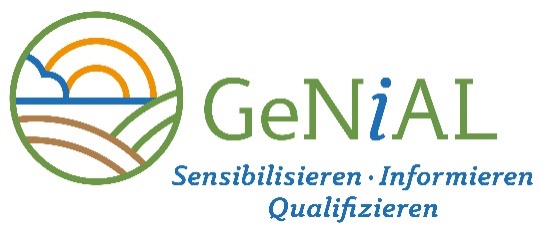 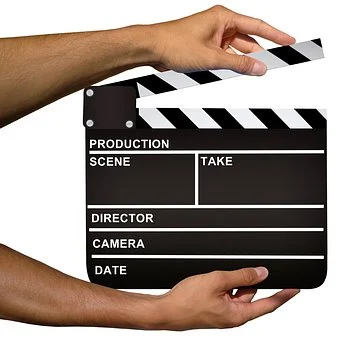 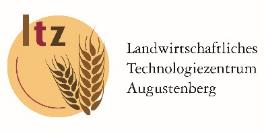 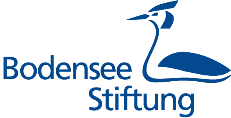 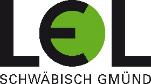 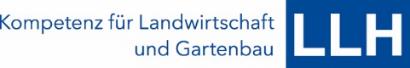 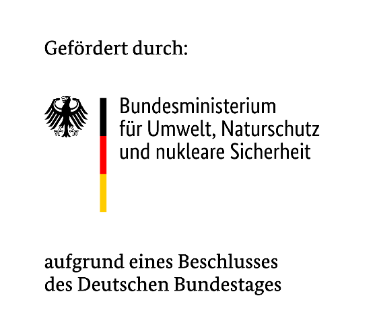 InhaltInhalt	2Impressum	2Hintergrundinformationen	3Methodisch-didaktische Hinweise	4Ziele von Beratungs-/Veranstaltungsvideos	4Themenauswahl - im Hinblick auf die Auswirkungen durch den Klimawandel:	4Video-Beispiele	4Impressum Herausgeber 	Bodensee-Stiftung, Fritz-Reichle-Ring 4, 78315 RadolfzellText und Redaktion	Sabine Sommer, Andreas Ziermann (Bodensee-Stiftung)
Lisa Fröhlich, Marcel Phieler (LLH)Bilder	Beratungsgruppe, Bodensee-Stiftung LogoDesign	kissundkleinNutzungsrechte/HaftungsausschlussDie Nutzungsrechte der PDF-, PowerPoint- und Word-Dokumente liegen bei den Projektpartnern im Projekt GeNIAL Bodensee-Stiftung, Landesbetrieb Landwirtschaft Hessen (LLH), Landesanstalt für Landwirtschaft, Ernährung und Ländlichen Raum (LEL) sowie Landwirtschaftliches Technologiezentrum Augustenberg (LTZ). Das Nutzen, Kopieren sowie Bearbeiten (auch in Teilen) der Inhalte (Text und Grafik) dieser Dateien für die eigene Unterrichtsplanung ist unter Wahrung der Urheberrechte erlaubt. Quellenangaben sind entsprechend zu übernehmen. Für bearbeitete Inhalte übernehmen die oben genannten Projektpartner keine Haftung.Hintergrundinformationen Um die Betriebe bei der Umsetzung individueller Anpassungsstrategien zu unterstützen, können Beratungsvideos eine sinnvolle Ergänzung zur individuellen Beratung sein. Durch Beratungsvideos können aktuelle Gegebenheiten wie Auswirkungen der Witterungsbedingungen auf die Vegetationsentwicklung oder den aktuellen Krankheits- und Schädlingsbefall sowie Bodenbearbeitungs- und Pflanzenschutzmaßnahmen thematisiert werden. Ebenfalls können auch vegetationsunabhängige Themen dargestellt werden. In der Tierhaltung bieten sich Themen zur Haltung, Fütterung oder Tiergesundheit an. Der Vorteil dieses Formates ist die gute Erreichbarkeit der Zielgruppe. Wie bei Online-Veranstaltungen, entfallen lange Anfahrten zum Veranstaltungsort, wodurch sich der zeitliche Aufwand für die Teilnahme reduziert. Darüber hinaus können die Informationen individuell und zeitunabhängig abgerufen werden. Das Video kann beliebig oft angesehen oder bei Bedarf angehalten werden. So können manche Sequenzen wiederholt angeschaut und ggf. Inhalte besser verinnerlicht werden. Der Inhalt der Videos kann durch gezielt platzierte Graphiken oder Einblendungen aufgewertet werden. Zudem können Videobeiträge vor Veröffentlichung fachlich erneut geprüft werden.Videos können nicht nur zu Beratungszwecken, sondern auch für Online-Veranstaltungen verwendet werden. D.h. die vor der Veranstaltung gedrehten Videos z.B. auf einem landwirtschaftlichen Betrieb können dann in der Online-Veranstaltung ausgestrahlt werden und Basis für eine themenbezogene Diskussion sein. Situationen und Gegebenheiten vor Ort können so den Teilnehmenden der Online-Veranstaltung anschaulich gezeigt werden.Vorteile für die Betriebe Zeitersparnis Informationen können individuell, zeitunabhängig und wiederholt abgerufen werden Auswahl der persönlich interessanten ThemenbeiträgeWissensvermittlung durch BeratungskräfteInformationen zu aktuellen GegebenheitenÜberregionaler WissenstransferAnschauliche Darstellung eines Themas in einer Online-VeranstaltungGleichwohl sollte der Aufwand für die Erstellung eines Videos nicht unterschätzt werden. Damit das Video gelingt und gerne gesehen wird, gibt es von der Planung bis zum Schnitt ein paar Dinge zu beachten. Hierzu haben wir einige Hinweise im Dokument „04_Modul_Beratungsvideos_Tipps und Empfehlungen“ zusammengefasst. Methodisch-didaktische Hinweise Ziele von Beratungs-/VeranstaltungsvideosPraxisnahe Vermittlung des Zusammenhangs zwischen Klimawandel und Notwendigkeit zur Umsetzung von Anpassungsmaßnahmen Praxisnahe und anschauliche Vermittlung von Fachwissen Visuelle Aufbereitung von aktuellen ThemenDemonstration von bestimmten Anpassungsstrategien auf praktizierenden Betrieben bzw. VersuchsanlagenDie Zuschauenden nehmen aktuelle, praxistaugliche Informationen zu bestimmten Fragestellungen mit und werden zur Umsetzung der dargestellten Maßnahmen im eigenen Betrieb motiviertDie Videos können vielfach eingesetzt werden:Schulungsmaterial an landwirtschaftlichen FachschulenLandwirtschaftliche FortbildungsveranstaltungenAbspielen in Online-Veranstaltungen - sollte das Video live bei der Veranstaltung kommentiert werden, so ist gegebenenfalls ein 2. Übertragungsweg notwendig. Dies muss im Vorfeld technisch geklärt werden.Auf Präsenzveranstaltungen als Einleitung ins ThemaAuf youtube/Homepage des Erstellers: als Informationsvideo Themenauswahl - im Hinblick auf die Auswirkungen durch den Klimawandel:Anbaubedingungen verschiedener Kulturen (u.a. Prüfung der Anbaueignung neuer Kulturarten wie z.B. Kichererbsen, Feigen, Hirsen oder Sortenzüchtungen)Einfluss der Bodenbearbeitung, Düngung, Bewässerung etc. auf die BestandsentwicklungTiergesundheit, Fütterung und Haltungsformen Grünlandpflege und Feldfutteranbauvieles mehrVideo-Beispiele Klimawirkung und Anpassungsmaßnahmen auf einem Obstbaubetrieb: https://www.youtube.com/watch?v=KPf0wS0hGPI Klimawirkung und Anpassungsmaßnahmen auf einem Ackerbaubetrieb: https://www.youtube.com/watch?v=iAKoU0Ndvdo Aussagen von AgriAdapt-Pilotbetrieben zu Auswirkungen des Klimawandels: https://www.youtube.com/results?search_query=agriadapt Fruchtfolgeplanung, LLH: https://www.youtube.com/watch?v=u5RXrySS2LMErfolgreicher Luzerneanbau, LLH: https://www.youtube.com/watch?v=Wa1AvwFUD3g